ЧЕРКАСЬКА ОБЛАСНА РАДАГОЛОВАР О З П О Р Я Д Ж Е Н Н Я20.12.2021                                                                                          № 551-рПро внесення змін до розпорядженьголови обласної ради від 10.11.2021 № 470-рта від 30.11.2021 № 516-рВідповідно до статті 55 Закону України «Про місцеве самоврядування 
в Україні», враховуючи розпорядження голови обласної ради від 17.12.2021 № 542-р «Про внесення змін до Статуту КОМУНАЛЬНОГО НЕКОМЕРЦІЙНОГО ПІДПРИЄМСТВА «ЧЕРКАСЬКИЙ ОБЛАСНИЙ ШКІРНО-ВЕНЕРОЛОГІЧНИЙ ДИСПАНСЕР ЧЕРКАСЬКОЇ ОБЛАСНОЇ РАДИ»,          внести до розпоряджень голови обласної ради від 10.11.2021 № 470-р «Про оголошення конкурсного відбору претендентів на зайняття посади головного лікаря комунального некомерційного підприємства «Черкаський обласний шкірно-венерологічний диспансер Черкаської обласної ради» 
та від 30.11.2021 № 516-р «Про утворення конкурсної комісії з проведення конкурсного відбору претендентів на зайняття посади головного лікаря комунального некомерційного підприємства «Черкаський обласний шкірно-венерологічний диспансер Черкаської обласної ради» зміни, замінивши у назві та тексті розпоряджень слова «головного лікаря» словом «директора».Голова  						               А. ПІДГОРНИЙ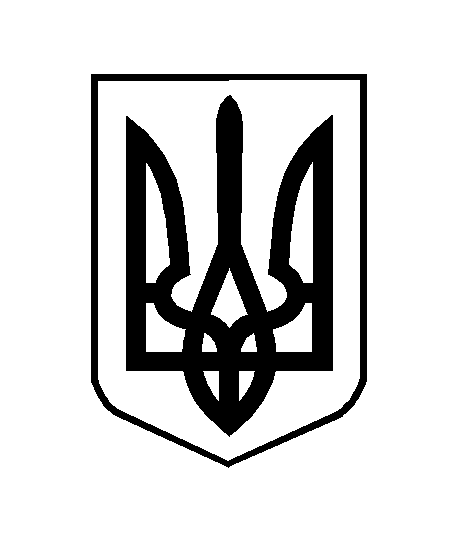 